Об отмене постановления администрацииТбилисского сельского поселения Тбилисскогорайона от 8 февраля 2016 года № 70 «Об утвержденииадминистративного регламента по предоставлениюмуниципальной услуги «Регистрация заявлений опроведении экологической экспертизы»Руководствуясь статьями 32, 61, 66 устава Тбилисского сельского поселения Тбилисского района, п о с т а н о в л я ю:1. Отменить постановление администрации Тбилисского сельского поселения Тбилисского района от 8 февраля 2016 года № 70 «Об утверждении административного регламента по предоставлению муниципальной услуги «Регистрация заявлений о проведении общественной экологической экспертизы».2. Настоящее постановление вступает в силу со дня его обнародования.Глава Тбилисского сельскогопоселения Тбилисского района						В.В. Трайц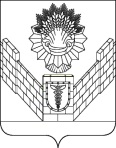 АДМИНИСТРАЦИЯ ТБИЛИССКОГО СЕЛЬСКОГО ПОСЕЛЕНИЯ ТБИЛИССКОГО РАЙОНАРАСПОРЯЖЕНИЕот «28» марта 2016 года                                                                              №  215ст-ца  Тбилисская